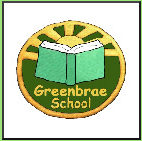 Greenbrae School Parent Council MeetingTuesday 14 January 2017Attendees: Miss Anna Royle, Mrs Karen Dey, Mrs Louise Ellis, Mrs Emma Kidd, Mr Tim Galloway, Mrs Sarah Burnett (Minutes).Apologies: Cllr M Jaffrey, Cllr S Stuart, Mrs Kam Cockburn, Mrs Alison Flett. Miss Beattie, Ms Claire Cowan, Mrs Gill Bruce, Mr Lee Brody, Mrs Elaine Milne.NOTE OF MEETINGExtension Update Miss Royle confirmed that all internal works were now complete and currently a snagging list is being complied. The date for the completion of the external works is 06-02-2017 and aiming towards the school being officially handed over at the end of that week. Miss Royle informed the Parent Council that there will be an official opening ceremony however no date has been set as yet There was discussion of another celebration which would perhaps be an open afternoon so all parents could be included and allow them to have a look around the newly completed school, it is likely that this will be arranged towards the end of February 2017.Mrs Ellis queried when the grass playground area would become accessible to the children again. Miss Royle was unsure as to when the children would be able to play on the grass when the external works are completed due to it being turfed and seeded, she will ask for further information before the end of the build. Miss Royle said that there is still some unpacking to be done and the library still needs to be organised. It was discussed that some parents may be able to spare some time to help with this. Mss Royle said that any additional help would be very much appreciated and she would arrange to have an email sent out to parents.Mrs Ellis asked if recent Fire Drills had been carried out now that the infant children are back in the refurbished older part of the school. Miss Royle updated that a Fire Drill took place last week after the Fire Safety Office had visited to confirm safe distance muster points for the children and staff. The current arrangements are temporary and a further drill will be planned for when the build is compete and handed over.Reporting to Parents Miss Royle informed that National Assessments will be rolled out in the next school year. There are new benchmarks being introduced by Education Scotland which will support teacher judgements with regard to children’s progress and achievement levels.A leaflet will be provided to parents in the coming weeks which will contain all of the information about the changes and what parents can expect with regard to their children’s assessments and levels of achievement.Visions, Values and Aims  Miss Royle said that the school will be updating their Vision, Values and Aims and it was hoped that a working group of parents and staff could be put together to take this forward. Miss Royle will send out an email with some dates that parents can sign up to. Out of School Feasibility Study - UpdateMrs Ellis confirmed that the Out of School Feasibility Study closed in November 2016. The feasibility study was undertaken by Aberlour Trust by Elaine Crawford on behalf of the Early Years team at ACC. The Parent Council agreed that they were interested to learn the findings of the study since it was noted that Stompers Childcare, who were running a pickup from the school to their afterschool club recently had to stop their service due to lack of interest.  Mrs Ellis had contacted the ‘Greenbrae Before and After School Club’ Facebook group at the end of October to inform them of the service and the fact that they would have to stop providing the club if take up did not increase. Mrs Ellis will contact Elaine Crawford before the next PC Meeting in March 207 to obtain the findings.Head Teachers UpdateMiss Royle shared that the Burns assembly went very well and the photographs will be going up on the school website. Miss Royle said that they are also looking into the possibility of future videos of special assembly’s to go on the website and will update further at the next meeting. Miss Royle stated that the nursery roll was steadily increasing and it is currently at 57 children from both AM and PM sessions. Miss Royle also said that she had heard from the Care Inspectorate that they will be inspecting the nursery sometime over the coming weeks. This had not been expected especially as the nursery has just returned to Greenbrae after spending the last few months at Glashieburn School. Miss Royle is going to discuss further with the Care Inspectorate with regards to possible timescales. Miss Royle said that the first Oscar awards of the term took place and the pupils are very excited about the Oscars and are very keen for it to continue. The Primary 7 pupils had visited and entertained the residents of Denmore Park with their Christmas Show and they recently received a letter from the residents staying how much they enjoyed the show. It is hoped that the good links with the local community will continue and further visits can be planned. Miss Royle also said that the school had received its fourth green flag through the Eco Group, staff and pupils are all very proud of this achievement. Parking around schoolMiss Royle said that she has been receiving complaints from some of the local residents as a result of the amount of cars using the area to park to drop off and collect their children. At times resident’s driveways are being blocked. Miss Royle confirmed that the staff car park should be back in use very shortly which may ease some of the parking around the school, however it was noted that as the school roll increases this is likely to be an ongoing problem. Miss Royle informed that at this time there seems to be no solution to ease the parking issue and has directed residents to take their complaints to the Local Authority. AOBFinancial UpdateMr Galloway updated that the PC had £1313.66 in the account and another £400 will be added to this at the end of March 2017. Mrs Ellis asked Miss Royle what the school would wish to use this money for; she will discuss with staff and come back to the PC with a list of items that they would like to purchase. Mrs Burnett shared that she had been asked by a parent to ask the PC about the children’s entrance into school in the morning as at times it can take over five minutes for all children to get into the building. Miss Royle confirmed that when the external work is complete and the fence comes down the upper stages (Primary 4-7) will be entering the school in the morning via a door at the other side of the building so this will ease congestion for all pupils and mean that they will be settled into class much more quickly. Mrs Dey stated on behalf of some parents that there had been some changes to the school dinner menu at short notice of which parents had not been informed of. Miss Royle said that usually an email would be sent out identifying any changes to the however she would look into the recent changes. Miss Royle also noted that the Accord card lunch system will implemented soon, when the extension is fully handed over. Next Meeting – Tuesday 07 March 2017 at 6.30pm. 